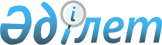 О внесении изменения и дополнения в решение городского маслихата от 31 марта 2009 года N 114/15 "Об утверждении Правил оказания жилищной помощи малообеспеченным гражданам по оплате содержания жилища, потребления коммунальных услуг, услуг связи  и компенсации затрат на отдельные виды капитального ремонта общего имущества объекта кондоминиума по городу Аксу"
					
			Утративший силу
			
			
		
					Решение маслихата города Аксу Павлодарской области от 9 июня 2010 года N 217/26. Зарегистрировано Департаментом юстиции Павлодарской области 8 июля 2010 года N 12-2-148. Утратило силу решением маслихата города Аксу Павлодарской области от 22 октября 2013 года N 165/21      Сноска. Утратило силу решением маслихата города Аксу Павлодарской области от 22.10.2013 N 165/21.

      В соответствии с пунктом 2 статьи 97 Закона Республики Казахстан от 16 апреля 1997 года "О жилищных отношениях", городской маслихат РЕШИЛ:



      1. Внести в решение городского маслихата от 31 марта 2009 года N 114/15 "Об утверждении Правил оказания жилищной помощи малообеспеченным гражданам по оплате содержания жилища, потребления коммунальных услуг, услуг связи и компенсации затрат на отдельные виды капитального ремонта общего имущества объекта кондоминиума по городу Аксу" (зарегистрированное в Реестре государственной регистрации нормативных правовых актов за N 12-2-111, опубликованное 13 мая 2009 года в газете "Акжол" - "Новый путь") следующее изменение и дополнение:



      в пункте 3.3 Правил последний абзац заменить абзацем следующего содержания:

      "Для участников, инвалидов Великой Отечественной войны и лиц, приравненных к ним по льготам и гарантиям - общая площадь жилья";



      пункт 3.10 Правил дополнить абзацем следующего содержания:

      "Участникам, инвалидам Великой Отечественной войны и лицам, приравненным к ним по льготам и гарантиям, а также совместно проживающим и зарегистрированным по данному адресу супругам, согласно списков, предоставленных Аксуским городским отделением Павлодарского областного филиала Республиканского государственного казенного предприятия "Государственный центр по выплате пенсий Министерства труда и социальной защиты населения".



      2. Настоящее решение вводится в действие по истечении десяти календарных дней после дня его первого официального опубликования.



      3. Контроль за выполнением данного решения возложить на постоянную комиссию по вопросам социальной политики, законности и правопорядка городского маслихата.      Председатель сессии                        Г. Рубцов      Секретарь городского маслихата             М. Омаргалиев
					© 2012. РГП на ПХВ «Институт законодательства и правовой информации Республики Казахстан» Министерства юстиции Республики Казахстан
				